Протокол № 359заседания ПравленияСаморегулируемой организации аудиторовАССОЦИАЦИЯ «СОДРУЖЕСТВО» (СРО ААС)г. Москва 			                             			                              06 июня 2018 г.Голосовали:Члены Правления СРО ААС:Бородина Н.В., Бутовский В.В., Голенко В.С., Горелов М.Г., Горячева О.В., Желтяков Д.В., Жуков С.П., Кобозева Н.В., Константинова И.Г., Кромин А.Ю., Кузнецов А.П., Лимаренко Д.Н., Майданчик М.И., Малофеева Н.А., Михайлович Т.Н., Мухарева Е.В., Носова О.А., Рукин В.В., Рыбенко Г.А., Старовойтова Е.В., Сюткина М.Г., Чая В.Т., Чепик Н.А., Черкасова Н.В., Шеметов В.Н., Шеремет А.Д.Итого в голосовании на заседании Правления СРО ААС приняло участие 26 из 38 человек, что составляет 68% голосов, кворум для принятия решений имеется.Форма заседания Правления СРО ААС – заочная.Документы, содержащие сведения о голосовании членов Правления СРО ААС, принимались до 06 июня 2018 года.ПОВЕСТКА ДНЯ:О приеме в члены СРО ААС.О смене статуса члена СРО ААС.О прекращении членства в СРО ААС.О восстановлении членства в СРО ААС.Решили: утвердить повестку дня заседания Правления СРО ААС.Решение принято единогласноПо первому вопросуО приеме в члены СРО ААСРешили:1.1. Принять в члены СРО ААС 1 аудитора;1.2. Принять в члены СРО ААС 2 аудиторские организации.Решение принято единогласноПо второму вопросуО смене статуса члена СРО ААСРешили:2.1. Сменить статус члена СРО ААС со статуса аудитора на статус ИП 2 аудиторам;2.2. Сменить статус члена СРО ААС со статуса ИП на статус аудитора 2 аудиторам.Решение принято единогласноПо третьему вопросуО прекращении членства в СРО ААСРешили:3.1. Прекратить членство в СРО ААС на основании поданного заявления 4 аудиторов;3.2. Прекратить членство в СРО ААС на основании поданного заявления 2 индивидуальных аудиторов;3.3. Прекратить членство в СРО ААС на основании поданного заявления 8 аудиторских организаций;3.4. Прекратить членство в СРО ААС в качестве меры дисциплинарного воздействия по Предписанию Управления Федерального казначейства по г. Санкт-Петербургу 1 аудиторской организации.Решение принято единогласноПо четвертому вопросуО восстановлении членства в СРО ААСРешили:4.1. Восстановить членство в СРО ААС с 07.06.2018 года в связи с истечением срока приостановления членства по Предписанию Управления Федерального казначейства по Свердловской области 1 аудиторской организации.Решение принято единогласноПодсчет голосов проводился секретарем заседания Правления СРО ААС Носовой О.А.Подписи:Председатель Правления СРО ААС ______________________ А.Д. ШереметСекретарь Правления СРО ААС      ______________________ О.А. Носова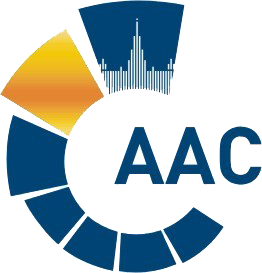 САМОРЕГУЛИРУЕМАЯ ОРГАНИЗАЦИЯ АУДИТОРОВАССОЦИАЦИЯ «СОДРУЖЕСТВО» 
член Международной Федерации Бухгалтеров (IFAC)(ОГРН 1097799010870, ИНН 7729440813, КПП 772901001) 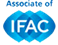 119192, г. Москва, Мичуринский проспект, дом 21, корпус 4. т: +7 (495) 734-22-22, ф: +7 (495) 734-04-22, www.auditor-sro.org, info@auditor-sro.org 